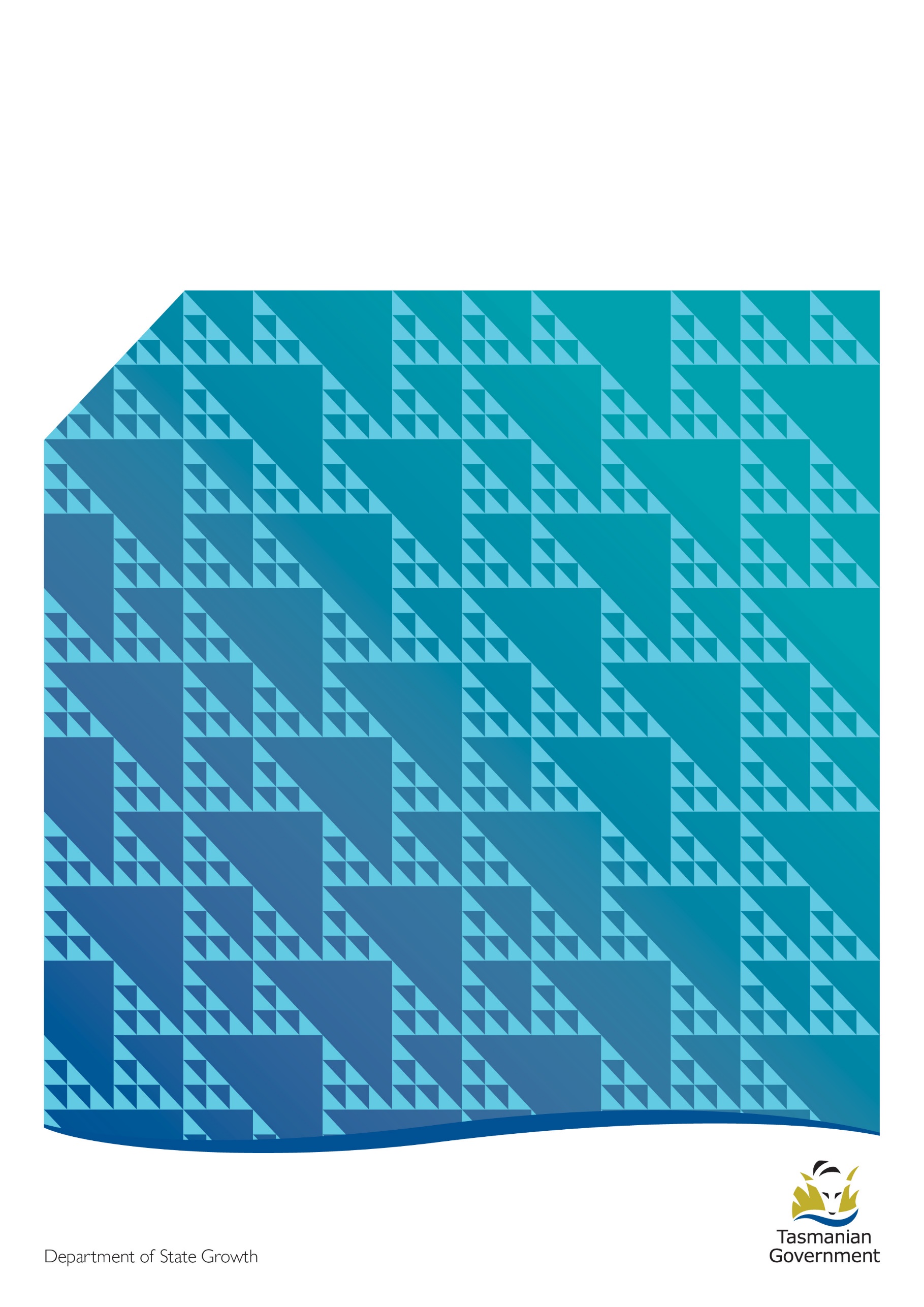 	***** start of hidden text. *****Report writing instructions:	Fill out document information as highlighted in grey and remove highlighting.Add details to report; some guidance notes are provided using hidden text.Some examples are provided with areas highighted in grey. 
Examples are to be deleted and highlighting removed.Boxes in Attachment section should be clicked to indicate the attachments provided.Hidden text can be deleted from the document and the Table of Contents refreshed prior to publishing.***** end of hidden text *****PROJECT INFORMATION***** start of hidden text. *****
Please attach a signed copy of the project T4 – Supplement A - Survey Request Form to this report.
***** end of hidden text *****Equipment and Survey Team***** start of hidden text. *****
List equipment used, survey team and project roles 
***** end of hidden text *****Survey Datum and Control ***** start of hidden text. *****
In conjunction with the PSC table below in section 4.4, this section is to include details of survey datum and PSC used, adjacent to, and relevant to the survey as per requirements of T4 Engineering Survey for Planning and Design
***** end of hidden text *****Project Datum***** start of hidden text. *****
Include description of horizontal and vertical datums and source of origin (Horizontal & Vertical) 
***** end of hidden text *****Combined Scale factor***** start of hidden text. *****
Information for project grid/plane conversions
***** end of hidden text *****Methodology***** start of hidden text. *****Detailed description of methodology and workflow including but not limited to the following:Control establishmentControl coordinationControl processing and adjustmentQA and review procedureCompliance with requested Quality Levels***** end of hidden text *****Control Network Diagram***** start of hidden text. *****
replace diagram 
***** end of hidden text *****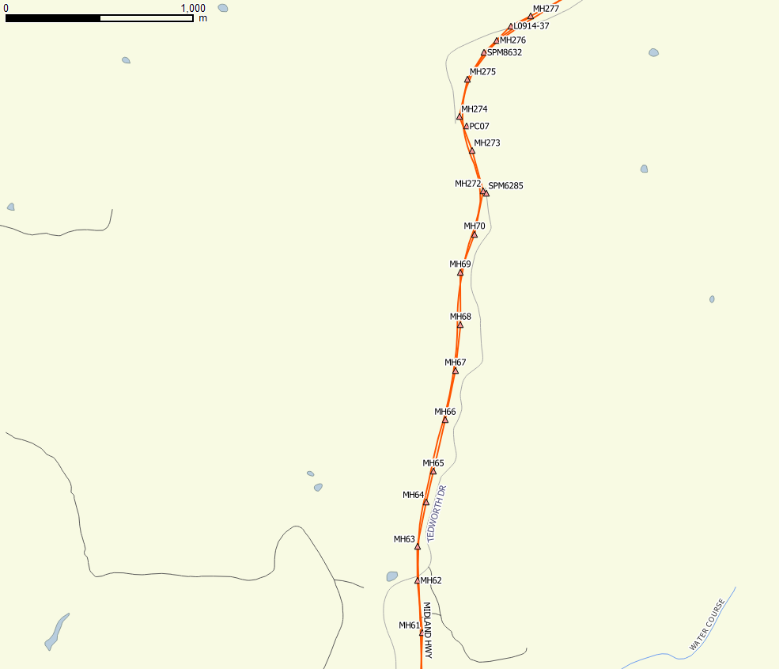 Engineering Survey ***** start of hidden text. *****Detailed description of methodology and workflow including but not limited to the followingData capture Data processing and adjustmentQA and review procedureCompliance with requested Quality Levels***** end of hidden text *****Subsurface Utility Survey***** start of hidden text. *****Detailed description of methodology and workflow including but not limited to the followingData capture Data processing and adjustmentQA and review procedureCompliance with requested Quality Levels***** end of hidden text *****Property Boundaries***** start of hidden text. *****Detailed description of methodology and workflow including but not limited to the followingBoundary information used Boundary compilation and adjustmentQA and review procedureEstimated accuracy of the property boundary modelCompliance with requested Quality Levels***** end of hidden text *****Geo-referenced Aerial Imagery***** start of hidden text. *****Where requested - description of methodology and workflow including but not limited to the followingMethod of Capture/SourceData Flown/CapturedScale/GSD/RMSE provided and evidence of compliance with request form***** end of hidden text *****Photography***** start of hidden text. *****Where requested - description of methodology and workflow including but not limited to the followingData capture Data processing and adjustmentQA and review procedure***** end of hidden text *****Primary Survey Control Summary Table***** start of hidden text. *****Remove example highlighted text rows ***** end of hidden text *****Datum GDA2020/MGA Coordinates, AHD83Minor Survey Control Summary table***** start of hidden text. *****If placed – provide details of Minor Survey Control Remove example highlighted text rows ***** end of hidden text *****Datum GDA2020/MGA Coordinates, AHD83Pavement Surface model verification – quality assurance***** start of hidden text. *****Remove example highlighted text rows ***** end of hidden text *****QQ Strings Tabledeliverables supplied***** start of hidden text. *****Remove example highlighted text rows Provide a list of deliverables/files supplied as part of this project***** end of hidden text *****non-standard codes Used and Provided project issues***** start of hidden text. *****Remove example highlighted textComment on any relevant project issues – for example:***** end of hidden text *****Denied property access?ATTACHMENTS 	Attachment A: Survey Request Form (Signed) 	Attachment B: Primary Survey Control Summary 	Attachment C: Metadata Statement 	Attachment D: Subsurface Utilities Metadata StatementPSC IDEasting (m)Northing (m)Survey Uncertainty (Horizontal m)SourceHeight (m)Survey Uncertainty (Vertical m)SourceConstrained(H/V)Combined Scale FactorDescriptionGED1607858.3085362297.0550.010Surveyors31.5930.010Surveyors0.9995561350mm star picketGED02607533.4275361924.7190.010Surveyors48.5790.010Surveyors0.9995561350mm star picketSPM10594607954.5585362479.9670.010SURCOM25.8370.010SURCOMHV0.999556Bronze SPM disc in kerbSPM10595608410.9105362557.6530.010SURCOM7.9560.010SURCOMH0.999556Bronze SPM disc in rockMSC  IDEasting (m)Northing (m)Survey Uncertainty (Horizontal m)Height (m)Survey Uncertainty (Vertical m)Combined Scale FactorDescriptionMSC1607858.3085362297.0550.01031.5930.0100.9995561350mm star picketSurvey Quality LevelTotal PointsAverage Difference (mm)CompliantTolerance Range m(+/-) Percentage of Points in ToleranceCompliantPercentage level Difference QL-B1005mm10mm98%95%TypeNameFormatEngineering Feature Model3100B-4-8_ XXXXXX_ YYYYYYYY.extDWGCodeDescriptionCulvert condition – inaccessible invert?Culvert at E55555 N1236547Inaccessible invertHeavily silted.  Invert interpreted from obvert and diameter width measured across culvert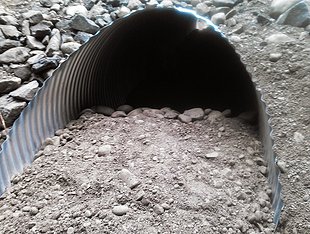 